BONOS EN PESOS – CUADROS – 17/05/2019BONOS EN PESOS CON CER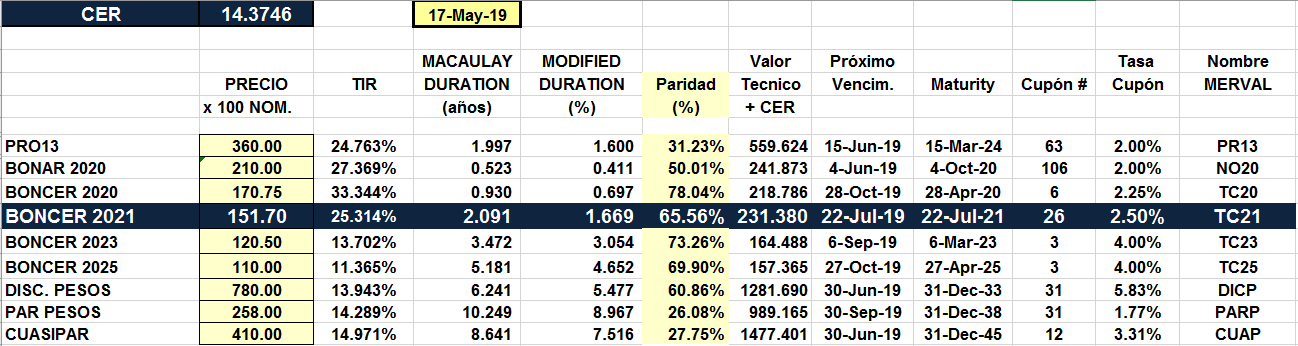 BONOS EN PESOS A TASA FLOTANTE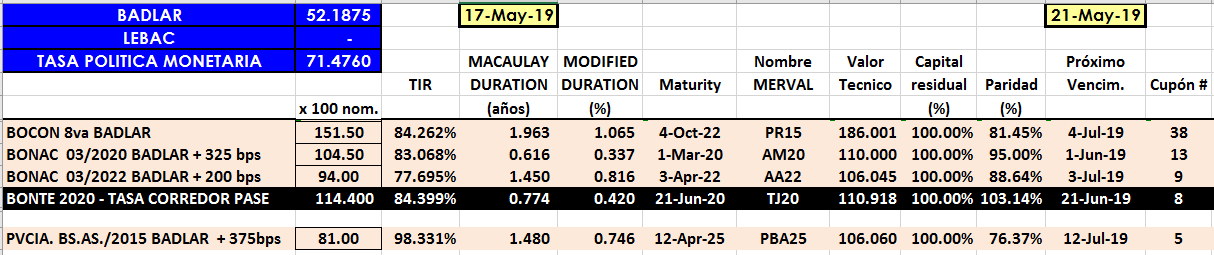 BONOS EN PESOS A TASA FIJA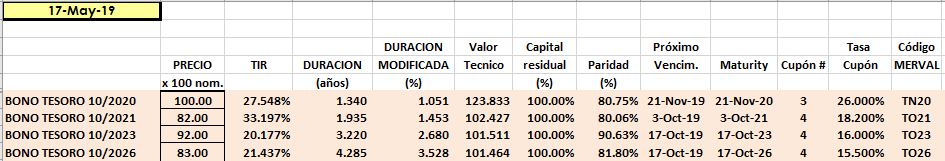 BONOS – DUAL Y LELINKs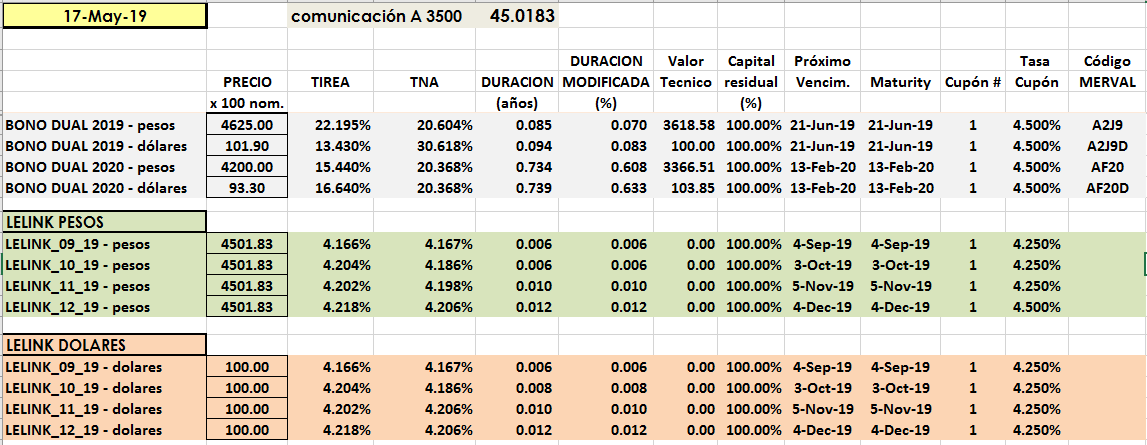 